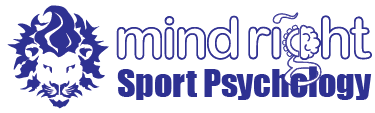 Intake & Informed Consent YouthContact Information:Athlete Name: _________________________________________________________________Parent Name: ___________________________________ Phone: ________________________Ok to text/leave a message? ____ Yes ____ No    Email: ________________________________Athlete Date of Birth and Age: _______________ (_____)Contact person in case of emergency (if other than parent): ___________________________ Telephone #: __________ Relationship to athlete: _______________________ Has athlete worked with a mental skills trainer in the past? ____Yes ____ NoWhat were the benefits? ____________________________________________________________________________________________________________________________________What do you hope to get from meeting with a mental performance specialist? ____________________________________________________________________________ ____________________________________________________________________________ ____________________________________________________________________________ Is there any additional information you believe would be helpful to share? ____________________________________________________________________________ ____________________________________________________________________________ ____________________________________________________________________________ Athletic/Performance HistoryBriefly describe a typical week’s training/conditioning: _________________________________ ______________________________________________________________________________What are the most important event(s) in your athletic career? ____________________________________________________________________________________________________________________________________________________________At what levels have you played sports (developmental, recreational, club, school, pro), and how long have you been playing? ______________________________________________________ What are your athletic goals? __________________________________________________________________________________________________________________________________What is the most positive experience you have had in sports? ____________________________________________________________________________________________________________________________________________________________What is the most negative experience you have had? ____________________________________________________________________________________________________________________________________________________________What do you love about your sport? ____________________________________________________________________________ ____________________________________________________________________________ Who inspires you? Why? ____________________________________________________________________________ ____________________________________________________________________________ What has your sport taught you about life? ____________________________________________________________________________ ____________________________________________________________________________ Consent for Treatment:I_________________________________________ agree to consent to sport psychology services with Mind Right Sport Psychology. I understand that the services are provided are for the purpose of mental performance training and not professional counseling. If the need for professional counseling arises, this will be discussed with consenter and additional arrangements or referral will be made. Any treatment information or other personal information will be kept completely confidential. Exceptions to client confidentiality are suspected or reported abuse of minors or elderly people, imminent danger to oneself or others, or when otherwise legally required. Your records will not be shared without your explicit written consent or if required by law. You may withdraw your consent at any time.________________________________________       _____________Signature of Client (or Guardian if under 18)               DateMind Right Credit Card Authorization FormPlease complete all fields. You may cancel this authorization at any time by contacting us. This authorization will remain in effect until cancelled.Payment:Sessions are $150 per hour, or $500 for 4 sessions if prepaid. If the 4-session package is chosen, any additional sessions will be billed at the lower rate of $125 per hour. Many athletes get a strong mental skill base in 4 sessions and then come back for tune-up sessions, as needed. For continuity and for services to have the best results, it is preferable to use all 4 sessions within 4 months. It is our policy that after 6 months, unused sessions expire. We must have a credit or debit card on file before first session to bill no shows. We prefer to have a card on file for payment as well, also take cash and checks.No Show/Cancelation policyIt is our policy that a no show or cancellation within less than 24 hours is considered a session. Please understand this is our livelihood and we cannot fill that hour at the last minute. If you prepaid for bundle, the absence will be counted as one session. If you are paying as you go, your card will be billed at the hourly rate.I, 	, authorize Mind Right to charge my credit card above for agreed upon purchases. I understand that my information will be saved to file for future transactions on my account.Customer Signature	DateCredit Card InformationCard Type:	☐ MasterCard	☐ VISA	☐ Discover	☐ AMEX□ Other   	Cardholder Name (as shown on card):  	Card Number:  	 Code:                      Expiration Date (mm/yy):  	Cardholder ZIP Code (from credit card billing address):  	